7. turnus: Turistický 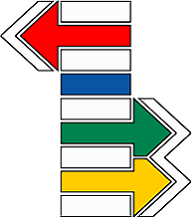 29. – 31. 8. 2022Vedoucí: Marcel Kunert, Pavla MejvaldováVážení rodiče,Zasíláme vám tímto bližší informace k táboru - Turistický příměstský tábor při ZŠ Úsov.Tábor se uskuteční od 29.8.-31.8.2022.Cena: 700,- Kč zahrnuje: stravu, pitný režim, dopravné, odměny, pojištění, pedagogický dozor atd.Příchod dětí od 6.00 do 8.00 a odchod nejdříve v 15.00 do 16.00hod. V případě pozdějšího návratu, budete telefonicky informováni. V den odjezdu (druhý den) do Lipové lázně bude příchod do 6.40hod. do školy.Pokud nebude dítě včas ve škole, nelze zajistit jinou dopravu a nebude tedy možná jeho účast na táboře. Bez náhrady.Proč se účastnit Turistického tábora a co se vše naučím?Během tří dnů poznáme zajímavé turistické cíle. Naučíme se praktické poznatky ze světa turistiky, jak se správně chovat v přírodě, turistickým značkám, první pomoci, budeme trávit čas se svými kamarády, zažijeme spoustu her a zábavy, užijeme si krásný pobyt v přírodě a na čerstvém vzduchu, zahrajeme si hry, odpočineme si od světa Kybernetiky. Zkrátka bude to super. Poznáme krásy okolí, vyrazíme na zříceninu hradu Brníčko, do Lipové-lázně na turisticky vyhledávané místo-Lesní bar a moravský Blaník, tedy kopec Bradlo,Potřebné vybavení: Sportovní boty, oblečení lehké, sportovní, v chladnějším počasí je vhodné funkční oblečení. Proti slunci – krém na opalování, čepici, klobouk, Náhradní suché oblečení a boty, nezapomeňte pláštěnku, přezůvky.Bezpečnost: Je nutné respektovat pokyny hlavního vedoucího a vedoucích. Omezení: Z tábora může být bez náhrady vyloučen každý, kdo ohrožuje bezpečnost svou nebo ostatních účastníků, narušuje program, a nedbá pokynů vedoucích. K ÚHRADĚ TÁBORA JE MOŽNÉ ČERPAT FKSP U VAŠEHO ZAMĚSTNAVATELE. Bližší informace u vychovatele p. Marcela Kunerta. Tel:731722367, e-mail: kunert.marcel@seznam.cz